Изменение сроков проведения итогового сочинения в 11 классе в 2020/21 учебный год.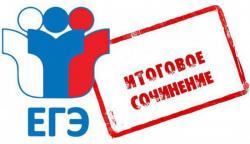 Совместным приказом Минпросвещения России и Рособрнадзора от 24.11.2020 №665/1156 «Об особенностях проведения государственной итоговой аттестации по образовательным программам среднего общего образования в 2020/21 учебном году в части проведения итогового сочинения (изложения)» утверждено новое расписание проведения итогового сочинения (изложения) в 2020/21 учебном году. Основной срок проведения итогового сочинения (изложения) – 5 апреля 2021 года, а также в дополнительные сроки – 21 апреля и 5 мая 2021 года. Проведение итогового сочинения (изложения) для выпускников 11 классов перенесено в связи с неблагоприятной эпидемиологической ситуацией.